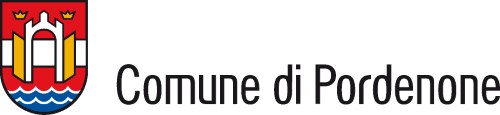 Nota stampaInaugurato l’anno scolastico, Ciriani: interventi milionari sugli edifici per recuperare anni di lacunePordenone, 12 settembre 2019 - «Abbiamo organizzato questa cerimonia per dare un ideale abbraccio ai bambini e ragazzi che iniziano le lezioni. Abbiamo effettuato interventi milionari per recuperare anni di lacune e mancate manutenzioni negli edifici scolastici di nostra competenza (asili, elementari, medie, ndr) e continueremo a farlo. Ringrazio la Regione che ci aiuta, ora occorre che il Governo nazionale metta mano al portafoglio». Lo ha detto il sindaco di Pordenone, Alessandro Ciriani, alla festa per l’apertura del nuovo anno scolastico, celebrata nella storica scuola primaria Gabelli. Ciriani ha citato alcuni degli istituti su cui il Comune ha effettuato quest’estate lavori di riqualificazione, tra cui le primaria Da Vinci e Rosmini e l’asilo di Vallenocello. Lavori anche alla primaria IV Novembre che quest’anno rimarrà chiusa per riqualificazione antisismica (gli alunni sono stati traslocati in altre scuole), «un disagio inevitabile per consegnare un edificio sicuro e dagli standard ottimali». Sulla nuova scuola Lozer di Torre di Pordenone, il sindaco ha detto che «il quadro finanziario è completato». Rimane il nodo del ricorso della seconda ditta in graduatoria, «perché ormai in Italia gli appalti sono questioni di avvocati più che di ingegneri e architetti». Ciriani ha anche rivendicato le azioni per rilanciare il polo universitario pordenonese, «che noi consideriamo un elemento fondamentale del nostro territorio e non un ammennicolo». La cerimonia si è conclusa con la scoperta di una targa in memoria di Giò Batta Burelli, nell’atrio della scuola Gabelli di cui è stato per tanti anni direttore didattico. Scomparso lo scorso maggio, Burelli è stato ricordato dal sindaco come «gigante e figura storica e della scuola pordenonese».  --------------------------------------------------Alberto Parigi 
Ufficio stampa Comune di Pordenone 
0434 392496 | 333 9808696  
alberto.parigi@comune.pordenone.it